MEHRAN UNIVERSITY OF ENGINEERING AND TECHNOLOGY, JAMSHORO
 DEPARTMENT OF COMPUTER SYSTEMS ENGINEERING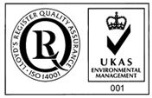 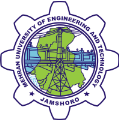 Class Time Table – Second Semester First Year (2nd Semester) –22BSCS
(With effect from: 11-07-2023)Start of Session: 03-07-2023	Suspension of Session: 20-10-2023* indicates tutorial classCSC-161 Theory of Programming Languages (TPL)	Engr. Arbab Ali Samejo (TH)ENG-101 Functional English (FE)	Ms. Ume-RubabES112 Basic Electronics (BE)	Engr. Qudsia Memon (TH) Engr. Burhan Aslam (PR)EL-116 Applied Physics (AP)	Engr. Arsha Kumari (TH) Engr. Salim Lashari (PR)MATH-102 Foundation of Mathematics-II (FM-II)	Mr. Ayaz MallahClass Advisor: Engr. Arbab Ali Samejo	CHAIRMAN/FOCAL PERSONTIMEMONDAYTUESDAYWEDNESDAYTHURSDAYFRIDAY08:00 – 09:00TPLTPLAP-PRFETPL09:00 – 10:00BEFEAP-PR----------BE10:00 – 11:00FEFM-IIAP-PRBEAP11:00 – 12:00FM-IIFM-IIAPAP ----------12:00 – 01:00------------------------------BE-PRFE*01:00 – 02:00TPL*--------------------BE-PR02:00 – 03:00BE*AP*FM-II*BE-PR